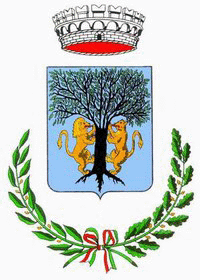 COMUNE DI AMOROSIProvincia di BeneventoELEZIONI POLITICHE DEL 25/9/2022IL SINDACORENDE NOTOIL GIORNO DI VOTAZIONE E’ FISSATO DALLE ORE 7.00 ALLE ORE 23.00 DI DOMENICA 25/9/2022.SI INVITANO GLI ELETTORI:- A VERIFICARE PER TEMPO CHE SIANO IN POSSESSO DELLA TESSERA ELETTORALE PERSONALE E CHE SULLA STESSA NON SIANO ESAURITI GLI SPAZI DESTINATI ALL’APPOSIZIONE DEL BOLLO DELLA SEZIONE PER LA CERTIFICAZIONE DEL VOTO;- AD EVITARE, PER QUANTO POSSIBILE, LE FASCE ORARIE IMMEDIATAMENTE ANTECEDENTI LA CHIUSURA DELLA VOTAZIONE, AL FINE DI SCONGIURARE EVENTUALI RISCHI DI SOVRAFFOLLAMENTO DEI SEGGI.  DALLA RESIDENZA MUNICIPALE, ADDI’ 17/9/2022IL SINDACO ING. CACCHILLO CARMINE(firma autografa sostituita a mezzo stampa ai sensi dell’art. 3 del decreto leg/vo n. 39/2013)